Mots à retrouver dans la poésie à trousImages à faire correspondre aux mots trouvés dans la poésie à trousSolutionscolibriscochon- boismerarasplagemaïpourisbatardeaujaguarsmoustiqueterrehélicoptèreparadis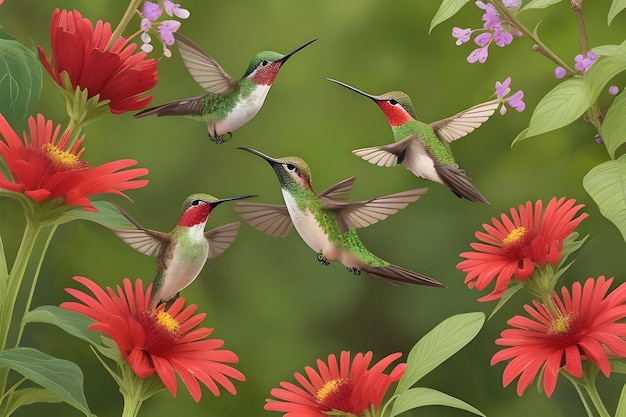 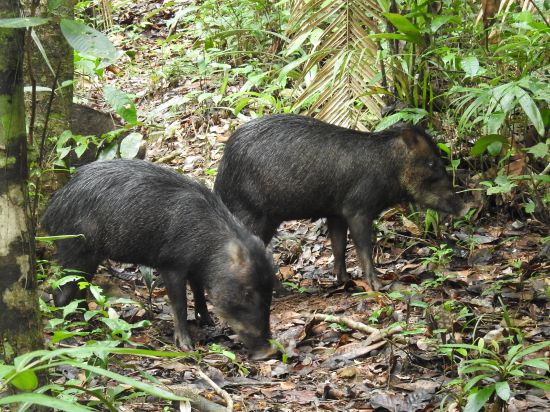 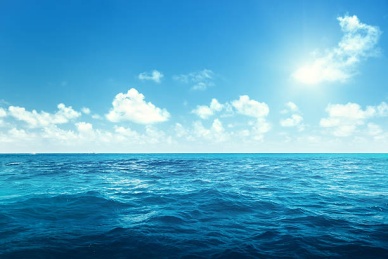 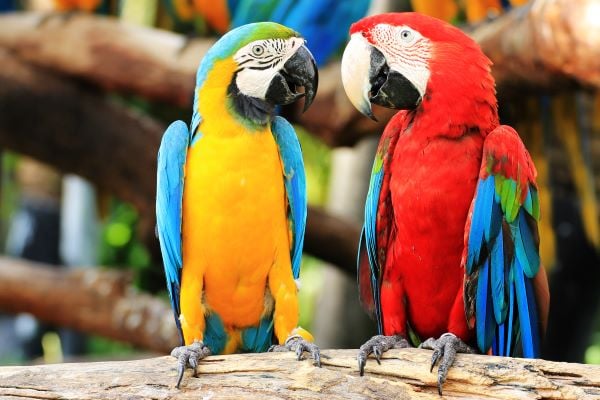 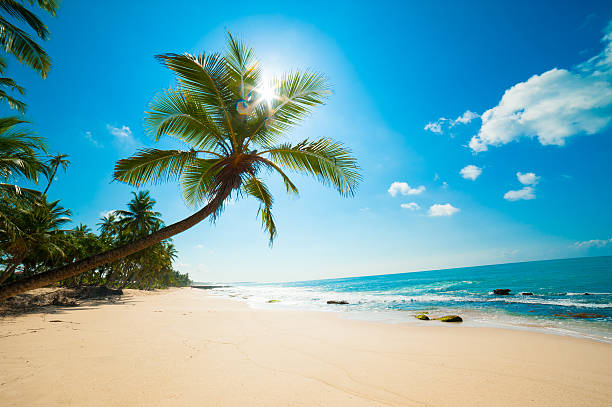 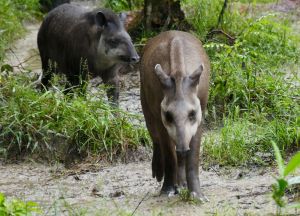 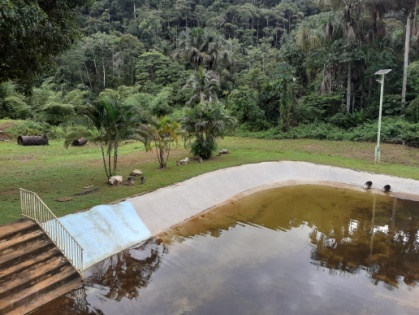 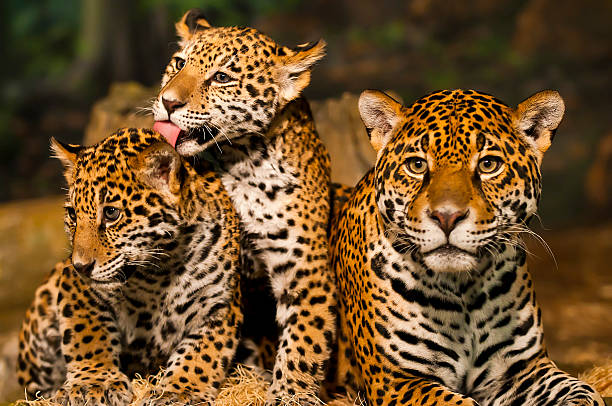 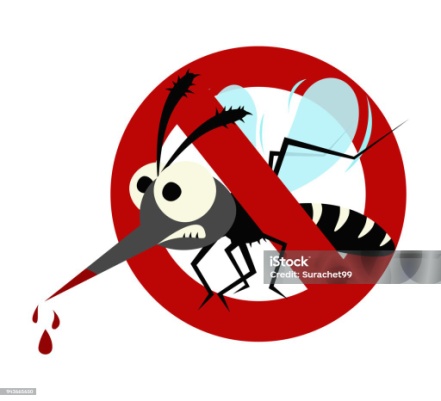 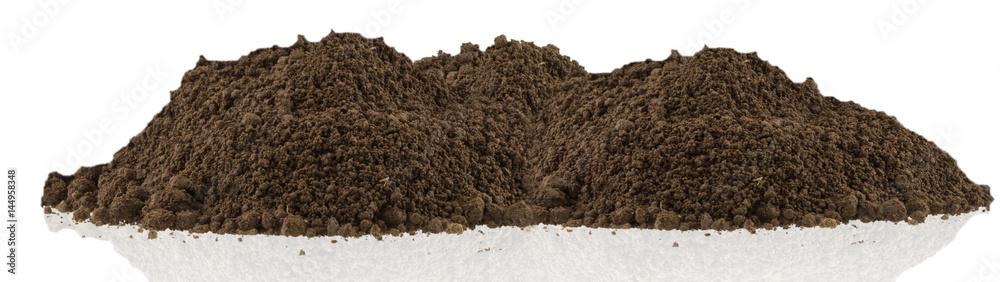 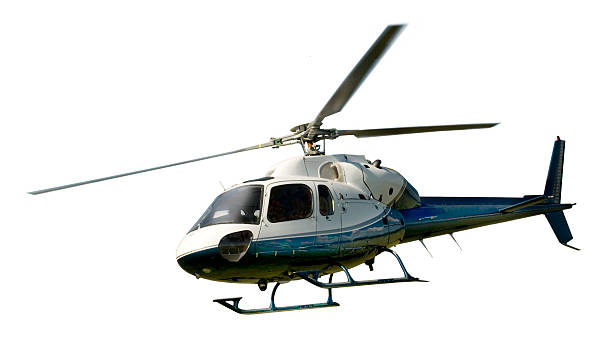 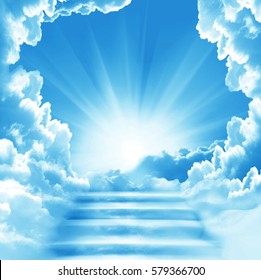 colibriscochon- boismerarasplagemaïpouribatardeaujaguarsmoustiqueterrehélicoptèreparadis